Lesson 12: Compare MeasurementsLet’s solve story problems in which we compare lengths.Warm-up: Notice and Wonder: 6, 8, and 14What do you notice?
What do you wonder?12.1: Friendship BraceletsPriya and Han are comparing the lengths of their friendship bracelets.
Han’s bracelet is 14 cubes long.
The length of Priya’s bracelet is 4 cubes fewer than Han’s bracelet.
How long is Priya’s bracelet?
Show your thinking using drawings, numbers, or words.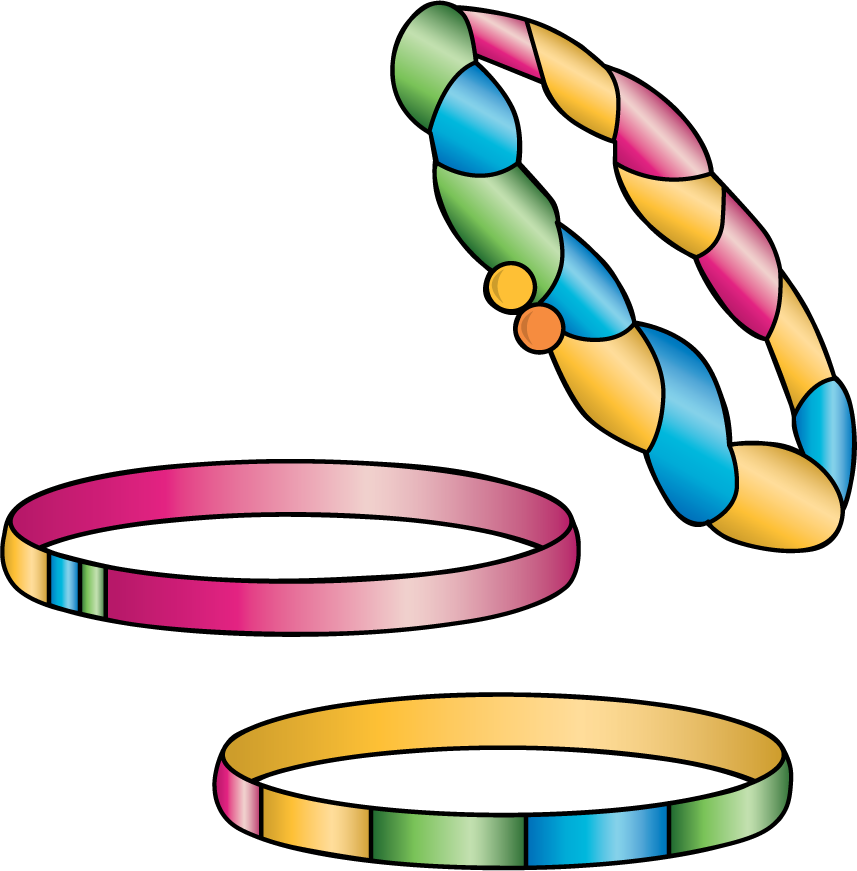 12.2: Same Bracelets, Different StoryHan’s bracelet is 4 cubes longer than Priya’s bracelet.
Priya’s bracelet is 10 cubes long.
How long is Han’s bracelet?
Show your thinking using drawings, numbers, or words.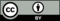 © CC BY 2021 Illustrative Mathematics®